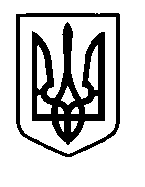 УКРАЇНАПрилуцька міська радаЧернігівська областьУправління освіти Про підсумки проведення І туру всеукраїнського конкурсу«Учитель року – 2018»Відповідно до наказу Міністерства освіти і науки України від 19.06.2017 № 866 «Про проведення всеукраїнського конкурсу «Учитель року-2018», наказу Управління освіти і науки Чернігівської облдержадміністрації від 03.10.2017 № 346 «Про організацію та проведення першого і другого турів всеукраїнського конкурсу «Учитель року-2018», листа Міністерства освіти і науки України від 19.09.2017 №1/9-508 «Про організацію та проведення всеукраїнського конкурсу «Учитель року-2018», наказу управління освіти Прилуцької міської ради від 05.10.2017 року № 323 «Про проведення І туру всеукраїнського конкурсу «Учитель року – 2018» 14 грудня на базі Прилуцької спеціалізованої школи І-ІІІ ступенів № 6 з поглибленим вивченням інформаційних технологій було проведено І тур всеукраїнського конкурсу «Учитель року – 2018». Конкурсанти проходили комп'ютерне on-line тестування з педагогіки, психології та фахової майстерності, підготовлене методистами міського методичного центру. Члени журі оцінювали педагогів у конкурсних випробуваннях: «Практична робота» та «Методичний практикум».  На підставі рішення журі І туру всеукраїнського конкурсу «Учитель року – 2018» та з метою виявлення і підтримки творчої праці вчителів, підвищення їх професійної компетентності, популяризації педагогічних здобутківНАКАЗУЮ:Визнати переможцями І туру конкурсу «Учитель року – 2018» та нагородити Грамотами управління освіти Прилуцької міської ради та цінними подарунками (за погодженням МК профспілки працівників освіти) таких учителів:у номінації «Українська мова та література» – Симиряко Ольгу Юріївну, учителя української мови та літератури Прилуцької загальноосвітньої школи І-ІІІ ступенів № 14;у номінації «Фізика» – Чуприну Світлану Анатоліївну, учителя фізики Прилуцької загальноосвітньої школи І-ІІІ ступенів № 9;у номінації «Фізична культура» – Дураса Дмитра Вікторовича, учителя фізичної культури Прилуцької загальноосвітньої школи І-ІІІ ступенів № 14.Оголосити Подяку начальника управління освіти за створення належних умов для проведення конкурсуКолеснику Олександру Васильовичу, директору СШ І-ІІІ ст. № 6 з поглибленим вивченням інформаційних технологій;Ріловій Людмилі Олександрівні, заступнику директора СШ І-ІІІ ст. № 6 з поглибленим вивченням інформаційних технологій;Бурдюгу Станіславу Валерійовичу, вчителю інформатики СШ І-ІІІ ст. № 6 з поглибленим вивченням інформаційних технологій.Міському методичному центру (Чернякова С.М.):Вивчити досвід роботи переможців міського туру конкурсу «Учитель року – 2018» і впроваджувати його в практику роботи загальноосвітніх навчальних закладів.Організувати і провести нагородження переможців конкурсу «Учитель року – 2018».Забезпечити належний рівень підготовки матеріалів на обласний тур конкурсу відповідно до умов його проведення.Комплект матеріалів на участь в обласному турі конкурсу подати до 12.01.2017 року в ЧОІППО імені К.Д. Ушинського.Контроль за виконанням даного наказу покласти на заступника начальника управління освіти Ходюк В.Г.Начальник управління освіти							С.М.ВОВК Підготувала:                                                                           С.М.ЧерняковаПогодженоюрисконсульт:                                                                     Я.М.Прокопенко 19 грудня 2017 р.НАКАЗм. Прилуки№ 404